Indvielse af Bjerndrup MinigolfBjerndrup Minigolf har hermed fornøjelse af at invitere dig/Jer til indvielse af vort nye minigolf anlæg, lørdag den 18. juni 2022, kl. 9.45 til kl. 15.00.Vi er stolte over, at vi nu endelig kan vise det flotte resultat, som mange lokale kræfter, har været med til at bygge. Mere end 2.000 frivillige timer og økonomisk støtte fra private bidragydere, fonde, kommune og lokale foreninger, har gjort det muligt at realisere en 18 hullers professionel minigolfbane, i de smukke omgivelser i Bjerndrup Bypark.Med venlig hilsenMed venlig hilsenMed venlig hilsen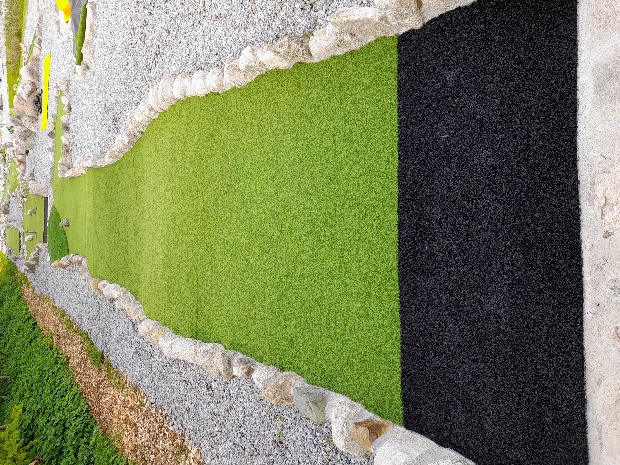 Michael Erbs
Bjerndrup MinigolfMichael Erbs
Bjerndrup MinigolfMichael Erbs
Bjerndrup Minigolf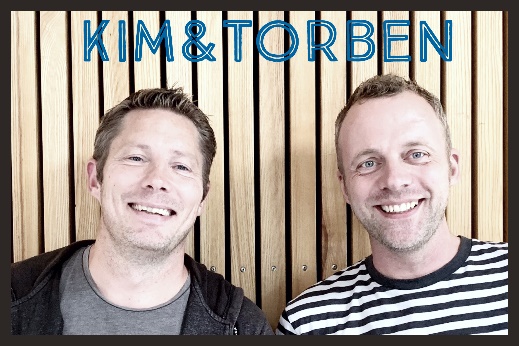 Program for dagenProgram for dagenProgram for dagenKl. 09.45:Pladsen åbner med ”Kim & Torben”Pladsen åbner med ”Kim & Torben”Pladsen åbner med ”Kim & Torben”Kl. 09.45 – 11.00:Happy Hour med gratis kaffe, te, kage, øl og vandHappy Hour med gratis kaffe, te, kage, øl og vandHappy Hour med gratis kaffe, te, kage, øl og vandKl. 10.00:Velkomst:Bjerndrup Minigolf, Michael ErbsBjerndrup Minigolf, Michael ErbsBjerndrup Minigolf, Michael ErbsTaler ved:Formand Børne- og Uddannelsesudvalget, Rasmus Elkjær LarsenFormand Børne- og Uddannelsesudvalget, Rasmus Elkjær LarsenFormand Børne- og Uddannelsesudvalget, Rasmus Elkjær LarsenUdviklingskonsulent DMgU, Elisabeth PoulsenUdviklingskonsulent DMgU, Elisabeth PoulsenUdviklingskonsulent DMgU, Elisabeth PoulsenKl. 10.30:Musik med ”Kim & Torben”Musik med ”Kim & Torben”Musik med ”Kim & Torben”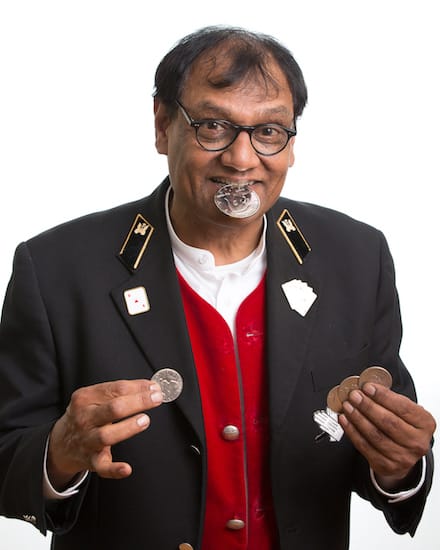 Kl. 11.00:Showgolf ved Elitespiller, Karsten NørskovShowgolf ved Elitespiller, Karsten NørskovShowgolf ved Elitespiller, Karsten NørskovKl. 12.00:Tryllekunstner, Pal VijayTryllekunstner, Pal VijayTryllekunstner, Pal VijayKl. 12.00 – 15.00:Grillen er tændtGrillen er tændtGrillen er tændtKl. 12.30:Musik med ”Kim & Torben”Musik med ”Kim & Torben”Musik med ”Kim & Torben”Kl. 13.00:Foredrag minigolf ved Elitespiller Karsten NørskovForedrag minigolf ved Elitespiller Karsten NørskovForedrag minigolf ved Elitespiller Karsten NørskovKl. 13.00 – 15.00:Kom og prøv minigolfKom og prøv minigolfKom og prøv minigolfKl. 15.00:Afslutning